RÁMCOVÁ KUPNÍ SMLOUVA                                                                           5524271223EČíslo smlouvy Ag ID: 131975-nzs-v1Smluvní strany(dále jen „Prodávající“)(dále jen „Kupující“)(Prodávající a Kupující společně „Strany“ a každý z nich samostatně „Strana“) uzavřely tuto rámcovou kupní smlouvu („Smlouva“).PreambuleProdávající je distributorem provozního a spotřebního materiálu značky Roche („Materiál“).Kupující si přeje nakupovat Materiál od Prodávajícího a Prodávající si přeje Materiál Kupujícímu prodávat, a toza podmínek ujednaných v této Smlouvě.Strany se tak dohodly, že v této Smlouvě ujednají rámcové podmínky, za nichž bude Prodávající dodávat Materiál Kupujícímu.1 Definice a výklad pojmůAniž tím jsou dotčeny další pojmy definované jinde v této Smlouvě, nevyplývá-li z kontextu něco jiného, mají následující slova a spojení užitá v této Smlouvě, včetně jejích příloh, a psaná s velkým počátečním písmenem dále uvedený význam:„Občanský zákoník“ znamená zákon č. 89/2012 Sb., občanský zákoník, ve znění pozdějších předpisů.„Přidružená společnost" znamená (i) organizaci, která přímo nebo nepřímo ovládá stranu této Smlouvy; (ii) organizaci, která je přímo nebo nepřímo ovládána stranou této Smlouvy; (iii) organizaci, která je přímo nebo nepřímo ovládána konečnou mateřskou společností strany této Smlouvy. Ovládání podle bodů i) až iii) je definováno jako vlastnictví více než padesáti procent akcií s hlasovacím právem společnosti nebo jiné oprávnění řídit finanční a provozní politiku nebo jmenovat vedení organizace. Ve vztahu ke společnosti Roche s.r.o. pojem "Přidružená společnost" nezahrnuje společnost Chugai Pharmaceutical Co. Ltd., 1-1, Nihonbashi-Muromachi 2-chome, Chuo-ku Tokyo, 103-8324, Japonsko ("Chugai"), ledaže by ROCHE s. r. o. písemně oznámila kontaktní osobě Poskytovatele dle Přílohy č. 2 i zahrnutí společnosti Chugai.1.222.133.13.23.33.43.53.63.73.8„Zákon o registru smluv“ znamená zákon č. 340/2015 Sb., o zvláštních podmínkách účinnosti některýchsmluv, uveřejňování těchto smluv a o registru smluv (zákon o registru smluv), ve znění pozdějších předpisů.Pro výklad této Smlouvy platí následující pravidla:Odkazy na „články“ a „přílohy“ se vykládají jako odkazy na články a přílohy této Smlouvy.Slova „písemně“ nebo „písemný“ zahrnují jak vlastnoručně podepsané listiny, tak elektronické dokumenty podepsané uznávaným elektronickým podpisem, nezahrnují však prostý e-mail či fax.Obchodní zvyklosti nemají přednost před žádným ustanovením zákona, a to ani před ustanovením zákona, jež nemá donucující účinky.Předmět SmlouvyPředmětem této Smlouvy je ujednání rámcových podmínek, za nichž bude na základě jednotlivých objednávek:Prodávající povinen dodat Materiál; aKupující povinen zaplatit Prodávajícímu za Materiál Cenu (jak je tento pojem níže definován).Objednávky MateriáluObjednávky Kupujícího budou obsahovat jedenáctimístné katalogové číslo, množství objednávaného Materiálu a požadovaný datum dodání, který smí činit nejméně jeden den.Objednávky mohou být realizovány:prostřednictvím webové služby pro objednávky Roche DiaLog (vyžaduje registraci) dostupné na adrese: XXXX neboprostřednictvím e-mailové adresy XXXX,a v případě testovacích proužků pro přístroje CoaguChek prostřednictvím webových stránek XXXX XXXX nebo na e-mailové adrese XXXX (tyto objednávky pak musí obsahovat počet sad objednávaných testovacích proužků).Prodávající písemně oznámí Kupujícímu změnu e-mailové adresy určené pro doručování objednávek.Dodávky Materiálu budou Prodávajícím realizovány do místa uvedeného v Příloze č. 2 Smlouvy. Uskutečnění dodávky Materiálu bude Kupujícím potvrzeno v dokumentu, kterým se potvrzuje převzetí zásilky. Kupující má povinnost zkontrolovat dodávku Materiálu do konce následujícího pracovního dne, neoznámí-li Kupující Prodávajícímu vady ohledně dodávky Materiálu v uvedené lhůtě, potvrzuje, že množství a kvalita dodávky Materiálu odpovídá jeho objednávce, tedy že dodaný Materiál je v řádném, technicky bezvadném a funkčním stavu bez zjevného poškození. E-mail Prodávajícího pro vyřizování reklamací: XXXX.Kupující je povinen Materiál užívat a nakládat s ním s odbornou péčí a v souladu s pokyny výrobce a Prodávajícího.Nebezpečí škody na Materiálu přechází na Kupujícího okamžikem jeho převzetí. Vlastnické právo k Materiálu přechází na Kupujícího až úplným zaplacením jeho Ceny.Jakmile Kupující Materiál převezme, je povinen s ním zacházet v souladu s právními předpisy, zejména je uchovávat ve vhodných hygienických a bezpečnostních podmínkách.Kupující bere na vědomí, že dodávky Materiálu mohou být v době nouze, pandemického stavu nebo obdobného stavu opožděny, nebo Materiál může být nedostupný k objednání. O tomto bude však Prodávající Kupujícího informovat a vyvine úsilí, aby objednávky Kupujícího byly uspokojeny, jak nejlépe to v dané situaci půjde. Kupující nemá nárok na jakoukoliv náhradu škody nebo smluvní pokutu vzniklou v souvislosti s pozdním nebo neúplným plněním Prodávajícího, pokud se tak děje v situacích, resp. dobách předvídaných tímto odstavcem.3.9 U Materiálu nesmí být při dodání exspirační doba kratší než 4 měsíce. Materiál, u něhož ke dni dodání zbývá exspirační doby méně, než je výše stanoveno, může být dodán pouze po předchozím souhlasu kupujícího a případně za předem dohodnutou sníženou cenu.3.10 Jednotlivé dílčí dodávky Materiálu je prodávající povinen dodat kupujícímu nejpozději do 5 pracovních dnů od obdržení objednávky zaslané dle podmínek stanovených Smlouvou.Cena a platební podmínkyKupující se zavazuje Prodávajícímu za Materiály zaplatit cenu uvedenou v ceníku Prodávajícího, jehož znění kedni uzavření Smlouvy je uvedeno v Příloze č. 1 („Cena“).Kupující bude Cenu hradit na základě faktury, kterou Prodávající vystaví ke každé objednávce, na jejímž základě Prodávající Materiál Kupujícímu dodal. Faktura bude obsahovat údaje vyžadované právními předpisy, zejména § 29 zákona č. 235/2004 Sb., o dani z přidané hodnoty, ve znění pozdějších předpisů, včetně výše Ceny zvýšené o daň z přidané hodnoty. Daň z přidané hodnoty bude připočtena ve výši dle právních předpisů platných a účinných ke dni uskutečnění zdanitelného plnění, pokud se ve vztahu k Ceně uplatní.Kupující souhlasí s tím, že Prodávající je oprávněn mu zaslat fakturu a jiné daňové doklady také e-mailem, a to za na e-mailovou adresu uvedenou v Příloze č. 2; zašle-li Prodávající Kupujícímu daňový doklad, včetně jakéhokoli opravného daňového dokladu, dle této věty, pak se takový daňový doklad považuje za doručený v den jeho odeslání Prodávajícím. Každá Strana je povinna po dobu trvání této Smlouvy zajistit řádnou funkčnost své e-mailové adresy pro odesílání či příjem daňových dokladů.Kupující Fakturu uhradí na bankovní účet Prodávajícího uvedený na první straně této Smlouvy.Splatnost faktur je uvedena v Příloze č. 2 Smlouvy. Ke splnění dluhu Kupujícího dojde připsáním částky na bankovní účet Prodávajícího.V případě, že se Kupující dostane do prodlení se zaplacením jakékoli části Ceny či jakéhokoli jiného peněžitého dluhu vůči Prodávajícímu, je Prodávající oprávněn přerušit či zastavit plnění svých povinností vyplývajících mu z této Smlouvy či z jakékoli objednávky.Prodávající je oprávněn 1x v průběhu každého roku (12měsíčního období) doby trvání Smlouvy Cenu jednostranně navýšit o míru inflace vyjádřenou přírůstkem průměrného ročního indexu spotřebitelských cen zveřejněného Českým statistickým úřadem na jeho webových stránkách (k okamžiku podpisu Smlouvy: https://www.czso.cz/csu/czso/inflace_spotrebitelske_ceny), který vyjadřuje procentní změnu průměrné cenové hladiny za 12 posledních měsíců proti průměru 12 předchozích měsíců. Výše navýšení Ceny je vůči Kupujícímu účinné vždy k prvnímu dni kalendářního měsíce následujícího po měsíci, během něhož Prodávající doručí Kupujícímu písemné (či e-mailové) oznámení, ve kterém Kupujícímu sdělí novou výši Ceny upravenou dle tohoto ustanovení. Kupující podpisem této Smlouvy s oprávněním Prodávajícího jednostranně navyšovat Cenu podle tohoto ustanovení výslovně souhlasí. Pro vyloučení pochybností platí, že pokud by Prodávající v některém roce doby trvání Smlouvy své oprávnění navýšit Cenu dle tohoto ustanovení neuplatnil, není tím nijak dotčeno jeho právo toto oprávnění uplatnit v dalších letech doby trvání Smlouvy.Práva Kupujícího z vadného plněníBudou-li Materiály dodané Prodávajícím vykazovat jakékoli vady, ať už zjevné či skryté, faktické či právní, kvalitativní či kvantitativní, bude jediným právem Kupujícího z vadného plnění právo na vrácení Ceny vadného či nedodaného Materiálu, a to formou opravného daňového dokladu (dobropisu); Prodávající však není povinen vrátit Kupujícímu Cenu vadného Materiálu, dokud mu Kupující vadný Materiál nevrátí, ledaže se Strany dohodnou e-mailem jinak.Odchylně od článku 5.1 Strany ujednávají, že bude-li vada Materiálů spočívat v tom, že jich Prodávající dodal více, než bylo v objednávce ujednáno, platí, že Strany souhlasí se změnou objednávky tak, aby zahrnovala i Materiály dodané navíc, a že Kupující je tudíž povinen uhradit Prodávajícímu jejich Cenu; pokud o to ale Kupující v oznámení o vadě (reklamaci) výslovně požádá, Prodávající navíc dodané Materiály odebere na své náklady zpět.Kupující je povinen vytknout jakékoli vady Materiálů a uplatnit svá práva z vadného plnění u Prodávajícího písemně nebo e-mailem, a to:nejpozději do 1 pracovního dne od dodání Materiálů, jedná-li se o vadu spočívající v tom, že obal Materiálů je porušený nebo rozbitý nebo že dodané Materiály jsou jiného než ujednaného druhu či množství nebo jedná-li se o jinou zjevnou vadu; nebobez zbytečného odkladu poté, co Kupující mohl vadu při včasné prohlídce a dostatečné péči zjistit, nejpozději však v poslední den doby použitelnosti a, není-li stanovena, do 6 měsíců od převzetí Materiálu, jedná-li se o skrytou vadu.Uplynutím lhůt uvedených v článku 5.3 práva Kupujícího z vadného plnění bez dalšího zanikají a platí, že se jichKupující vzdal.Za vady Materiálu se nepovažují závady vzniklé z důvodů na straně Kupujícího, zejména:a) nedodržením bezpečnostních, hygienických či technických podmínek a parametrů pro skladování, používání a jiné nakládání s Materiálem;b) neodborným zásahem provedeným jinou osobou než Prodávajícím nebo jím pověřeným zástupcem;neodborným používáním Materiálu;vnějšími vlivy a vyšší mocí (kolísání napětí, nevhodné prostředí, požár apod.);Důvěrné informaceKupující je povinen utajit veškeré informace, které se dozvěděl v rámci uzavírání a plnění této Smlouvy, včetnějejich obsahu, a informace, které mu Prodávající sdělí nebo které jinak vyplynou z plnění Smlouvy nebo z obchodní činnosti Prodávajícího či jiné Přidružené společnosti Roche, zejména informace o Materiálu, klientech, dodavatelích, duševním vlastnictví, know-how nebo marketingových strategiích Prodávajícího či jiných Přidružených společností Roche („Důvěrné informace“).Kupující nesdělí Důvěrné informace třetí osobě, vyjma svých zaměstnanců, členů svých orgánů, právních či daňových poradců („Spolupracovníci“), a přijme taková opatření, která znemožní jejich přístupnost třetím osobám. Ustanovení předchozí věty se nevztahuje na Důvěrné informace, (i) které se staly nebo stanou všeobecně známými či dostupnými jinak než porušením povinností plynoucích z této Smlouvy Kupujícím; (ii) které byly Kupujícímu po právu známé ještě před tím, než mu je Prodávající poskytl; (iii) jejichž samostatným původcem je Kupující, a to bez využití informací poskytnutých Prodávajícím; (iv) k jejichž zveřejnění dal Prodávající výslovný písemný či e-mailový souhlas Kupujícímu; nebo (v) které byly zveřejněny na základě povinnosti stanovené právními předpisy, nebo na základě pravomocného rozhodnutí soudu či orgánu veřejné správy.Kupující smí Důvěrné informace poskytnout svým Spolupracovníkům jen tehdy, jestliže tito Spolupracovníci budou vázáni, ať už na základě smlouvy či zákona, povinností zachovávat důvěrnost Důvěrných informací, a to přinejmenším v rozsahu dle této Smlouvy. Kupující plně odpovídá za porušení této povinnosti ze strany svých Spolupracovníků tak, jako by Smlouvu porušil sám.Kupující se zavazuje vrátit Prodávajícímu na jeho žádost neprodleně veškeré materiály obsahující Důvěrné informace včetně všech případných kopií nebo písemně či e-mailem potvrdit, že tyto materiály, resp. kopie, byly zničeny, pokud se Strany nedohodnou jinak.Kupující bere na vědomí a souhlasí s tím, že Prodávající je oprávněn poskytnout jiným Přidruženým společnostem Roche tuto Smlouvu a jakékoli údaje či dokumenty, které mu Kupující v souvislosti s plněním této Smlouvy sdělí či poskytne.Ochrana osobních údajůOsobní údaje Kupujícího, čímž se rozumí též osobní údaje jeho zaměstnanců a spolupracovníků, a popřípadě jiné údaje, které Prodávající obdrží od Kupujícího v souvislosti s uzavřením či plněním Smlouvy Kupujícím, budou zpracovány v databázi Prodávajícího a bude s nimi nakládáno v souladu s platnými právními předpisy v oblasti ochrany osobních údajů. Tyto osobní údaje použije Prodávající pouze za účelem plnění této Smlouvy a případné kontroly jejího plnění (audity). Kupující tímto bere na vědomí, že Prodávající bude zpracovávat osobní údaje Kupujícího po dobu 10 let od účinnosti této Smlouvy a dále po dobu stanovenou právními předpisy, anebo po dobu delší vznikne-li v odůvodněném případě potřeba uchovávat údaje v souvislosti s konkrétním případem. Bližší informace o zpracování osobních údajů získá Kupující na adrese XXXX XXXX, popř. na základě zaslané žádosti na emailovou adresu XXXX.Uveřejnění Smlouvy v registru smluvPro případ, že Zákon o registru smluv vyžaduje, aby tato Smlouva byla uveřejněna v registru smluv, se Strany dohodly, že její uveřejnění zajistí Kupující, a to nejpozději do 25 dní od jejího uzavření a plně v souladu s požadavky Zákona o registru smluv.Kupující je povinen: znečitelnit ve Smlouvě před jejím odesláním správci registru smluv ty její části, které jsou dle Zákona o registru smluv vyloučeny z uveřejnění, a to zejména ty její části, které obsahují (i) osobní údaje zaměstnanců či jiných pracovníků Prodávajícího nebo (ii) obchodní tajemství, o jehož znečitelnění Prodávající e-mailem požádá Kupujícího;Neuveřejní-li Kupující tuto Smlouvu v registru smluv ve lhůtě ujednané v článku 8.1, bude Prodávající oprávněn tuto Smlouvu uveřejnit v registru smluv sám.Nevyžaduje-li Zákon o registru smluv, aby tato Smlouva byla uveřejněny v registru smluv, tento článek 8 se nepoužije.Smluvní pokutyBude-li Kupující v prodlení se zaplacením Ceny či její části, je povinen zaplatit Prodávajícímu smluvní pokutu ve výši 0,05% z dlužné částky za každý, byť jen započatý, den prodlení.Poruší-li Kupující kteroukoli povinnost vztahující se k ochraně Důvěrných informací stanovenou v článku 6, je povinen zaplatit Prodávajícímu smluvní pokutu ve výši 200.000 Kč za každé jednotlivé porušení povinnosti.V případě, že prodávající nedodrží termíny dle čl. 3.9 a 3.10, má kupující právo na smluvní pokutu ve výši 0,03% z ceny nedodaného předmětu koupě, a to za každý den prodleníZaplacením smluvní pokuty dle této Smlouvy:není dotčeno právo Stran na náhradu újmy v plném rozsahu; anezanikají těmito smluvními pokutami utvrzené povinnosti.Smluvní pokuta je splatná do 14 dnů ode dne doručení písemné výzvy k jejímu uhrazení.Mezinárodní sankceKupující tímto prohlašuje, že:není uveden na seznamu osob, vůči kterým Spojené státy americké a/nebo Evropská unie uvalily restriktivní sankce;není osobou, která ovládá a/nebo jedná jménem osoby vůči které Spojené státy americké a/nebo Evropská unie přijaly restriktivní sankce. Kupující zároveň prohlašuje, že není konečným uživatelem výhod takové osoby; abanky, přes které provádí své operace ve spolupráci s Prodávajícím, nejsou uvedeny na seznamu osob vůči kterým Spojené státy americké a/nebo Evropská unie přijaly restriktivní sankce.Obě Strany zavedou veškerá nezbytná opatření, která zajistí dodržování předpisů v oblasti kontroly vývozu, a to, že Strany budou v plném souladu se všemi příslušnými místními i mezinárodními právními předpisy o obchodu nebo dovozu a vývozu zboží. Kupující je dále srozuměn s tím, že právní předpisy Spojených států amerických o kontrole vývozu se uplatní i v případě, že zboží, resp. dodané předměty nebo jakékoli jejich části ze Spojených států amerických pocházejí.1111.111.211.311.41212.112.212.31313.113.21414.114.2Doba trvání a ukončení SmlouvyTato Smlouva se uzavírá na dobu určitou, a to na tři roky ode dne nabytí účinnosti.Kterákoliv ze Stran je oprávněna písemně vypovědět tuto Smlouvu bez udání důvodu s výpovědní dobou, která činí 3 měsíce a která začíná prvního a končí posledního dne kalendářního měsíce následujícího po kalendářním měsíci, během něhož byla výpověď doručena druhé Straně.Každá Strana je oprávněna odstoupit od Smlouvy písemným oznámením v zákonem stanovených případech, zejména pak v případě, že druhá Strana poruší Smlouvu podstatným způsobem. Kupující poruší Smlouvu podstatným způsobem zejména tím, že:a) bude v prodlení se zaplacením Ceny či její části po dobu delší než 30 dní; nebob) bude v prodlení s plněním povinnosti převzít objednaný Materiál dodávaný Prodávajícím přes písemnou výzvu Prodávajícího.Strany se dohodly na vyloučení použití ustanovení § 1978 odst. 2 Občanského zákoníku, které stanoví, že marné uplynutí dodatečné lhůty má za následek odstoupení od smlouvy bez dalšího.Zvláštní ujednání o změnách v Ceníku (tzv. Flexibility Clause)Ceník a Cena mohou být dále měněny podle následujícího postupu:Prodávající zašle na e-mail Kupujícího uvedený Příloze č. 2 Smlouvy cenovou nabídku, a to za účelem změny Ceny, rozšíření Ceníku o nové položky nebo odebraní některých položek z Ceníku. Cenové nabídky Prodávající jsou platné 90 dní ode dne jejich vystavení, není-li v nich stanoveno jinak.Pokud Kupující cenovou nabídku dle předchozího odstavce akceptuje, a to zasláním odpovědi na emailovou adresu Prodávajícího v Příloze č. 2 Smlouvy, z níž je patrný výslovný souhlas s cenovou nabídkou, pak se cenová nabídka s účinností od třetího následujícího pracovního dne ode dne akceptace cenové nabídky stává součástí Smlouvy a Prodávající je povinen dodávat Kupujícímu Materiál v cenové nabídce uvedený za Cenu v cenové nabídce uvedenou.Je-li v cenové nabídce uvedeno takové ustanovení, které vylučuje postup uvedený v tomto zvláštním ujednání, pak se toto zvláštní ujednání v daném případě neuplatní.Smluvní strany projednaly tento článek zvlášť, porozuměly jeho obsahu, vyjadřuje jejich vážnou a svobodnou vůli se jím řídit.Komunikace StranJakékoliv oznámení, sdělení, souhlas nebo dokument, který má být doručen podle této Smlouvy, může být příslušné Straně doručen (i) osobně, kurýrem, doporučenou poštovní zásilkou, prostřednictvím informačního systému datových schránek či prostřednictvím elektronického nástroje zvoleného Prodávajícím nebo (ii) také e-mailem (elektronickou poštou) v případech, kdy to Smlouva výslovně připouští. Doručení e-mailem je přípustné také v případě, že elektronický nástroj zvolený Prodávajícím využívá pro doručování e-mail a dále v případech, kdy tato Smlouva nestanoví pro komunikaci Stran žádnou zvláštní formu. Kontaktní údaje Stran tvoří Přílohu č. 2.Každá Strana písemně či e-mailem oznámí bez zbytečného odkladu druhé Straně jakékoliv změny kontaktních údajů uvedených v Příloze č. 2; doručením tohoto oznámení druhé Straně dojde ke změně kontaktních údajů dotčené Strany bez nutnosti uzavřít písemný dodatek ke Smlouvě.Rozhodné právo a řešení sporůTato Smlouva se řídí a budou vykládány v souladu s právním řádem České republiky, zejména Občanským zákoníkem. Strany vylučují použitelnost Úmluvy OSN o smlouvách o mezinárodní koupi zboží na tuto Smlouvu. Veškeré případné spory vzniklé z této Smlouvy anebo v souvislosti s nimi budou řešeny smírnou cestou. Pokud Strany nevyřeší jakýkoliv spor smírnou cestou do 30 dnů od započetí sporu, bude takový spor včetně otázekplatnosti, výkladu, realizace či ukončení práv vzniklých ze Smlouvy řešen věcně a místně příslušným českým soudem, a to dle sídla Prodávajícího, ledaže právní předpisy stanoví příslušnost výlučnou.15 Závěrečná ujednáníTato Smlouva nabývá platnosti a účinnosti ke dni jejího podpisu poslední ze Stran; pro případ, že Zákon o registru smluv vyžaduje, aby tato Smlouva byla uveřejněna v registru smluv, však tato Smlouva nabývá účinnosti nejdříve uveřejněním v registru smluv.Tato Smlouva může být měněna nebo zrušena, pokud není ve Smlouvě uvedeno jinak, pouze písemně, a to v případě změn Smlouvy číslovanými dodatky, které musí být podepsány oprávněnými zástupci obou Stran.Tato Smlouva obsahuje úplnou dohodu Stran ve věci předmětu této Smlouvy a nahrazuje veškeré ostatní písemné či ústní dohody učiněné Stranami ve věci předmětu této Smlouvy.Pro případ uzavírání této Smlouvy, jakož i pro případ jejich změn Strany vylučují aplikaci ustanovení § 1740 odst.3 Občanského zákoníku, který stanoví, že smlouva je uzavřena i v případě, že mezi stranami nebylo dosaženo úplné shody projevu vůle o jejím obsahu; tím však není nijak dotčeno právo Prodávajícího zčásti odmítnout Objednávku i bez výslovného souhlasu Kupujícího dle článku 3.Strany vylučují aplikaci ustanovení § 1799 a § 1800 Občanského zákoníku, která upravují odkazy na obchodní podmínky ve formulářových smlouvách, definují nesrozumitelné nebo zvláště nevýhodné doložky a podmínky jejich platnosti, na tuto Smlouvu.Strany rovněž vylučují aplikaci jakýchkoli všeobecných obchodních podmínek nebo jiných obdobných podmínekKupujícího nebo Prodávajícího (vyjma odkazu dle čl. 7.1) na tuto Smlouvu, a to i v případě, že Strany jakékoli své všeobecné obchodní nebo jiné obdobné podmínky uvedou nebo na ně odkáží v jakémkoli svém oznámení či sdělení.Strany se výslovně dohodly, že Prodávající je kdykoli oprávněn započíst jakékoli své pohledávky za Kupujícím, včetně pohledávek ještě nesplatných, proti jakýmkoli pohledávkám Kupujícího za Prodávajícím, včetně pohledávek ještě nesplnitelných nebo nesplatných.Je-li nebo stane-li se jakékoli ujednání této Smlouvy zdánlivým, neplatným či nevymahatelným, nebude to mítvliv na platnost a vymahatelnost ostatních ujednání této Smlouvy. Strany se zavazují nahradit zdánlivé, neplatné nebo nevymahatelné ujednání novým ujednáním, jehož znění bude odpovídat úmyslu vyjádřenému původním ujednáním a touto Smlouvou.Strany na sebe přebírají nebezpečí změny okolností ve smyslu § 1765 Občanského zákoníku (vyjma čl. 3.8).Jestliže kterákoli ze Stran přehlédne nebo promine jakékoliv neplnění, porušení, prodlení nebo nedodržení kterékoli povinnosti vyplývající z této Smlouvy, pak takové jednání nezakládá vzdání se práva ve vztahu k takové povinnosti s ohledem na její trvající nebo následné neplnění, porušení nebo nedodržení a žádné takové vzdání se práva nebude považováno za účinné, pokud nebude pro každý jednotlivý případ vyjádřeno písemně.Tato Smlouva je vyhotovena ve dvou stejnopisech v českém jazyce, z nichž každá Strana obdrží po jednom vyhotovení.Nedílnou součástí této Smlouvy jsou následující přílohy:Příloha č. 1: Ceník;Příloha č. 2: Kontaktní údaje Stran.V případě rozporů mezi zněním Smlouvy samotné a zněním jejích příloh má přednost znění Smlouvy samotné.* * *Podpisová strana následuje.PODPISOVÁ STRANAStrany tímto výslovně prohlašují, že tato Smlouva vyjadřuje jejich pravou a svobodnou vůli, na důkaz čehož připojují níže své podpisy.Nemocnice Nové Město na Moravě, příspěvková organizace Kupující 18.12.2023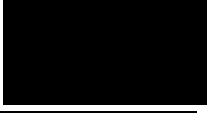 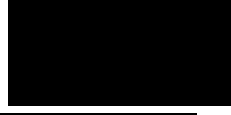 Datum 18.12.2023PŘÍLOHA Č. 1 - CENÍKPŘÍLOHA Č. 2 - KONTAKTNÍ ÚDAJE1 Kontaktní údaje ProdávajícíhoKontaktní osoba:Jméno: XXXX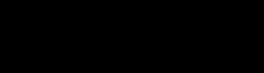 Kontaktní údaje pro příjem Objednávek:Adresa pro odesílání faktur a jiných daňových dokladů:E-mail: XXXXAdresa pro oznamovaní vad Materiálů (reklamace):E-mail: XXXX2 Kontaktní údaje KupujícíhoKontaktní údaje:Jméno: XXXXE-mail: [XXXX]Tel:	[XXXX]Adresa pro přijem faktur a jiných daňových dokladů:E-mail: [XXXX]Splatnost faktur dle odst. 4.5 této Smlouvy: 90 dní.Místo dodání, není-li v objednávce ujednáno jinak:Adresa: OKLT, Nemocnice Nové Město na Moravě, p.o., Žďárská 610, 592 31 Nové Město na MoravěNázev subjektu:ROCHE s. r. o.Sídlo:Sokolovská 685/136f, Karlín, 186 00 Praha 8IČO:49617052DIČ:CZ49617052Zápis v OR:C 13202 vedená u Městského soudu v PrazeZastupuje:XXXXBankovní spojení:XXXXČíslo účtu:XXXXaNázev subjektu:Nemocnice Nové Město na Moravě, příspěvková organizaceSídlo:Žďárská 610, 592 31 Nové Město na MoravěIČO:00842001Zápis v OR:Pr 1446 vedená u Krajského soudu v BrněZastupuje:XXXXBankovní spojení:XXXXČíslo účtu:XXXXJméno:XXXXFunkce:XXXXKatalogové čísloNázevVelikost baleníCena bez DPH [Kč]ROZTOKY03260917184S1 RINSE SOLUTION, 2 PCSXXXXXXXX03260925184S2 FLUID PACK, 1 PCXXXXXXXX03144054001W WASTE CONTAINER, 2 PCSXXXXXXXX03110435180DEPROTEINIZER 125 MLXXXXXXXX03110923035HB CALIBRATOR 5 X 1MLXXXXXXXXELEKTRODYXXXXXXXX03111717180PH- MICRO ELECTRODEXXXXXXXX03111695180PO2- MICRO ELECTRODEXXXXXXXX03111679180PCO2- MICRO ELECTRODEXXXXXXXX03111598180NA- MICRO ELECTRODEXXXXXXXX03111628180K- MICRO ELECTRODEXXXXXXXX03111644180CA- MICRO ELECTRODEXXXXXXXX03111571180CL- MICRO ELECTRODEXXXXXXXX03111873180REFERENCE MICRO ELECTRODEXXXXXXXX03111849035MICRO ELECTRODE DUMMYXXXXXXXXXXXXXXXXKONTROLNÍ MATERIÁLXXXXXXXX03321169001AUTO-TROL PLUS B, LEVEL 1, 40 PCSXXXXXXXX03321177001AUTO-TROL PLUS B, LEVEL 2, 40 PCSXXXXXXXX03321185001AUTO-TROL PLUS B, LEVEL 3, 40 PCSXXXXXXXX03321193001COMBITROL PLUS B, LEVEL 1, 30 PCSXXXXXXXX03321207001COMBITROL PLUS B, LEVEL 2, 30 PCSXXXXXXXX03321215001COMBITROL PLUS B, LEVEL 3, 30 PCSXXXXXXXXXXXXXXXXODBĚROVÝ MATERIÁL A PŘÍSLUŠENSTVÍXXXX03066762001AMPOULE ADAPTER 150 PCSXXXXXXXX03112012180CLOT CATCHER 250 PCSXXXXXXXX03113361180PRINTER PAPER OMNI/OMNI S, 6 PCSXXXXXXXXE-mail:XXXXWeb:Roche DiaLog: XXXXTestovací proužky pro přístroje CoaguChek: XXXX